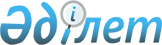 Аудандық маслихаттың 2010 жылғы 24 желтоқсандағы № 154 "2011-2013 жылдарға арналған Байғанин ауданының бюджеті туралы" шешіміне өзгерістер мен толықтырулар енгізу туралы
					
			Мерзімі біткен
			
			
		
					Ақтөбе облысы Байғанин аудандық мәслихатының 2011 жылғы 26 сәуірдегі № 181 шешімі. Ақтөбе облысының Әділет департаментінде 2011 жылғы 5 мамырда № 3-4-112 тіркелді. Қолданылу мерзімі аяқталуына байланысты күші жойылды - Ақтөбе облысы Байғанин аудандық мәслихатының 2012 жылғы 7 ақпандағы № 05-11/197 хаты.
      Ескерту. Қолданылу мерзімі аяқталуына байланысты күші жойылды - Ақтөбе облысы Байғанин аудандық мәслихатының 2012.02.07 № 05-11/197 Хаты.
      Қазақстан Республикасының 2001 жылғы 23 қаңтардағы № 148 "Қазақстан Республикасындағы жергілікті мемлекеттік басқару және өзін-өзі басқару туралы" Заңының Заңының 6 бабына, Қазақстан Республикасының 2008 жылғы 4 желтоқсандағы № 95-IV Бюджеттік Кодексінің 9 бабының 2 тармағына, 106 бабының 2 тармағының 4 тармақшасына, 4 тармағына, 109 бабының 5 тармағына және облыстық мәслихаттың 2011 жылғы 13 сәуірдегі № 386 "Облыстық мәслихаттың 2010 жылғы 13 желтоқсандағы № 333 "2011-2013 жылдарға арналған облыстық бюджет туралы" шешіміне өзгерістер мен толықтырулар енгізу туралы" шешіміне сәйкес аудандық мәслихат ШЕШІМ ЕТТІ:
      1. "2011-2013 жылдарға арналған Байғанин ауданының бюджеті туралы" аудандық маслихаттың 2010 жылғы 24 желтоқсандағы № 154 шешіміне (нормативтік құқықтық кесімдерді мемлекеттік тіркеу тізілімінде № 3-4-107 санымен тіркелген, 2011 жылғы 13 қаңтарда № 2 "Жем-Сағыз" газетінде жарияланған) мынадай өзгерістер мен толықтырулар енгізілсін:
      1) 1 тармақта:
      1) тармақшасында
      кірістер
      "2 189 089" деген сандар "2 287 077,6" деген сандармен ауыстырылсын;
      оның ішінде:
      салықтық түсімдер
      "1 409 713" деген сандар "1 499 713" деген сандармен ауыстырылсын;
      трансферттердің түсімдері
      "771 154" деген сандар "779 142,6" деген сандармен ауыстырылсын;
      2) тармақшасында
      шығындар
      "2 346 162,2" деген сандар "2 435 650,8" деген сандармен ауыстырылсын;
      4) тармақшасында
      қаржы активтерімен жасалынатын операциялар бойынша сальдо
      "0"  деген сан "8 500" деген сандармен ауыстырылсын;
      оның ішінде:
      қаржы активтерін сатып алу
      "0"  деген сан "8 500" деген сандармен ауыстырылсын;
      3) көрсетілген шешімдегі 1, 5 қосымшалары осы шешімдегі 1, 2 қосымшаларға сәйкес редакцияда жазылсын.
      2. Осы шешім 2011 жылдың 1 қаңтарынан бастап қолданысқа енгізіледі. 2011 жылға арналған Байғанин ауданының бюджеті 2011 жылға арналған аудандық бюджетте ауылдық (селолық) округ әкімі аппараттарының бюджеттік бағдарламалары
					© 2012. Қазақстан Республикасы Әділет министрлігінің «Қазақстан Республикасының Заңнама және құқықтық ақпарат институты» ШЖҚ РМК
				
Мәслихат сессиясының төрағасы
А. Сәрсен
Мәслихат хатшысының м. а.
Ұ. ҚадірБайғанин аудандық маслихатының 2011 жылғы
26 сәуірдегі № 181 шешіміне 1 қосымша
Санаты
Санаты
Санаты
Санаты
Сомасы (мың теңге)
Сыныбы
Сыныбы
Сыныбы
Сомасы (мың теңге)
Iшкi сыныбы
Iшкi сыныбы
Сомасы (мың теңге)
Атауы
Сомасы (мың теңге)
I.ТҮСІМДЕР
2 287 077,6
КІРІСТЕР
2 287 077,6
1
Салықтық түсімдер
1 499 713,0
01
Табыс салығы
80 490,0
2
Жеке табыс салығы
80 490,0
03
Әлеуметтiк салық
84 235,0
1
Әлеуметтік салық
84 235,0
04
Меншiкке салынатын салықтар
1 323 271,0
1
Мүлiкке салынатын салықтар
1 310 646,0
3
Жер салығы
1 525,0
4
Көлiк құралдарына салынатын салық
9 800,0
5
Бірыңғай жер салығы
1 300,0
05
Тауарларға, жұмыстарға және қызметтер көрсетуге салынатын iшкi салықтар
10 195,0
2
Акциздер
925,0
3
Табиғи және басқа ресурстарды пайдаланғаны үшiн түсетiн түсiмдер
8 000,0
4
Кәсiпкерлiк және кәсiби қызметтi жүргiзгенi үшiн алынатын алымдар
1 140,0
5
Құмар ойын бизнеске салық
130,0
08
Заңдық мәнді іс-әрекеттерді жасағаны және (немесе) құжаттар бергені үшін оған уәкілеттігі бар мемлекеттік органдар немесе лауазымды адамдар алатын міндетті төлемдер
1 522,0
1
Мемлекеттік баж
1 522,0
2
Салықтық емес түсiмдер
6 722,0
01
Мемлекет меншігінен түсетін түсімдер
3 700,0
5
Мемлекет меншігіндегі мүлікті жалға беруден түсетін кірістер
3 700,0
04
Мемлекеттік бюджеттен қаржыландырылатын, сондай-ақ Қазақстан Республикасы Ұлттық Банкінің бюджетінен (шығыстар сметасынан) ұсталатын және қаржыландырылатын мемлекеттік мекемелер салатын айыппұлдар, өсімпұлдар, санкциялар, өндіріп алулар
22,0
1
Мемлекеттік бюджеттен қаржыландырылатын, сондай-ақ Қазақстан Республикасы Ұлттық Банкінің бюджетінен (шығыстар сметасынан) ұсталатын және қаржыландырылатын мемлекеттік мекемелер салатын айыппұлдар, өсімпұлдар, санкциялар, өндіріп алулар
22,0
06
Басқа да салықтық емес түсiмдер
3 000,0
1
Басқа да салықтық емес түсiмдер
3 000,0
3
Негізгі капиталды сатудан түсетін түсімдер
1 500,0
03
Жердi және материалдық емес активтердi сату
1 500,0
1
Жерді сату
1 500,0
4
Ресми трансферттерден түсетін түсімдер
779 142,6
02
Мемлекеттiк басқарудың жоғары тұрған органдарынан түсетiн трансферттер
779 142,6
2
Облыстық бюджеттен түсетiн трансферттер
779 142,6
Функционалдық топ
Функционалдық топ
Функционалдық топ
Функционалдық топ
Функционалдық топ
Сомасы (мың теңге)
Кіші функция
Кіші функция
Кіші функция
Кіші функция
Сомасы (мың теңге)
Бюджеттік бағдарламалардың әкiмшiсi
Бюджеттік бағдарламалардың әкiмшiсi
Бюджеттік бағдарламалардың әкiмшiсi
Сомасы (мың теңге)
Бағдарлама
Бағдарлама
Сомасы (мың теңге)
Атауы
Сомасы (мың теңге)
II.ШЫҒЫСТАР
2 435 650,8
01
Жалпы сипаттағы мемлекеттiк қызметтер 
201 644,0
1
Мемлекеттiк басқарудың жалпы функцияларын орындайтын өкiлдi, атқарушы және басқа органдар
168 694,0
112
Аудан мәслихатының аппараты
19 575,0
001
Аудан мәслихатының қызметін қамтамасыз ету жөніндегі қызметтер
19 213,0
003
Мемлекеттік органдардың күрделі шығыстары
362,0
122
Аудан әкімінің аппараты
51 870,0
001
Аудан әкімінің қызметін қамтамасыз ету жөніндегі қызметтер
45 770,0
003
Мемлекеттік органдардың күрделі шығыстары
6 100,0
123
Қаладағы аудан, аудандық маңызы бар қала, кент, ауыл, ауылдық округ әкімінің аппараты
97 249,0
001
Қаладағы аудан, аудандық маңызы бар қаланың, кент, ауыл, ауылдық округ әкімінің қызметін қамтамасыз ету жөніндегі қызметтер
86 249,0
022
Мемлекеттік органдардың күрделі шығыстары
11 000,0
2
Қаржылық қызмет
18 149,0
452
Ауданның қаржы бөлімі
18 149,0
001
Аудандық бюджетті орындау және коммуналдық меншікті саласындағы мемлекеттік саясатты іске асыру жөніндегі қызметтер
16 339,0
003
Салық салу мақсатында мүлікті бағалауды жүргізу
660,0
004
Біржолғы талондарды беру жөніндегі жұмысты және біржолғы талондарды іске асырудан сомаларды жинаудың толықтығын қамтамасыз етуді ұйымдастыру
850,0
018
Мемлекеттік органдардың күрделі шығыстары
300,0
5
Жоспарлау және статистикалық қызмет
14 801,0
476
Ауданның экономика, бюджеттік жоспарлау және кәсіпкерлік бөлімі
14 801,0
001
Экономикалық саясатты, мемлекеттік жоспарлау жүйесін қалыптастыру және дамыту және ауданды басқару саласындағы мемлекеттік саясатты іске асыру жөніндегі қызметтер
14 501,0
003
Мемлекеттік органдардың күрделі шығыстары
300,0
02
Қорғаныс
15 460,0
1
Әскери мұқтаждар
2 560,0
122
Аудан әкімінің аппараты
2 560,0
005
Жалпыға бірдей әскери міндетті атқару шеңберіндегі іс-шаралар
2 560,0
2
Төтенше жағдайлар жөнiндегi жұмыстарды ұйымдастыру
12 900,0
122
Аудан әкімінің аппараты
12 900,0
006
Аудан ауқымындағы төтенше жағдайлардың алдын алу және оларды жою
1 000,0
007
Аудандық (қалалық) ауқымдағы дала өрттерінің, сондай-ақ мемлекеттік өртке қарсы қызмет органдары құрылмаған елдi мекендерде өрттердің алдын алу және оларды сөндіру жөніндегі іс-шаралар
11 900,0
04
Бiлiм беру
1 622 772,9
1
Мектепке дейiнгi тәрбие және оқыту
211 790,0
471
Ауданның білім, дене шынықтыру және спорт бөлімі
211 790,0
003
Мектепке дейінгі тәрбие ұйымдарының қызметін қамтамасыз ету
199 304,0
025
Мектеп мұғалімдеріне және мектепке дейінгі ұйымдардың тәрбиешілеріне біліктілік санаты үшін қосымша ақы көлемін ұлғайту
12 486,0
2
Жалпы бастауыш, жалпы негізгі, жалпы орта бiлiм беру
1 368 922,9
471
Ауданның білім, дене шынықтыру және спорт бөлімі
1 368 922,9
004
Жалпы білім беру
1 333 826,9
005
Балалар мен жеткіншектерге қосымша білім беру
35 096,0
9
Бiлiм беру саласындағы өзге де қызметтер
42 060,0
466
Ауданның сәулет, қала құрылысы және құрылыс бөлімі
7 200,0
037
Білім беру объектілерін салу және реконструкциялау
7 200,0
471
Ауданның білім, дене шынықтыру және спорт бөлімі
34 860,0
008
Ауданның (областык маңызы бар қаланың) мемлекеттік білім беру мекемелерінде білім беру жүйесін ақпараттандыру
5 127,0
009
Ауданның мемлекеттік білім беру мекемелер үшін оқулықтар мен оқу-әдiстемелiк кешендерді сатып алу және жеткізу
8 418,0
010
Аудандық ауқымдағы мектеп олимпиадаларын және мектептен тыс іс-шараларды өткiзу
16 842,0
020
Жетім баланы (жетім балаларды) және ата-аналарының қамқорынсыз қалған баланы (балаларды) күтіп-ұстауға асыраушыларына ай сайынғы ақшалай қаражат төлемдері
2 873,0
023
Үйде оқытылатын мүгедек балаларды жабдықпен, бағдарламалық қамтыммен қамтамасыз ету
1 600,0
06
Әлеуметтiк көмек және әлеуметтiк қамсыздандыру
154 402,6
2
Әлеуметтiк көмек
138 458,6
451
Ауданның жұмыспен қамту және әлеуметтік бағдарламалар бөлімі
138 458,6
002
Еңбекпен қамту бағдарламасы
44 585,0
004
Ауылдық жерлерде тұратын денсаулық сақтау, білім беру, әлеуметтік қамтамасыз ету, мәдениет және спорт мамандарына отын сатып алуға Қазақстан Республикасының заңнамасына сәйкес әлеуметтік көмек көрсету
10 418,0
005
Мемлекеттік атаулы әлеуметтік көмек 
600,0
007
Жергілікті өкілетті органдардың шешімі бойынша азаматтардың жекелеген топтарына әлеуметтік көмек
43 120,6
014
Мұқтаж азаматтарға үйде әлеуметтiк көмек көрсету
4 567,0
016
18 жасқа дейінгі балаларға мемлекеттік жәрдемақылар
24 900,0
017
Мүгедектерді оңалту жеке бағдарламасына сәйкес, мұқтаж мүгедектерді арнайы гигиеналық құралдармен қамтамасыз етуге, және ымдау тілі мамандарының, жеке көмекшілердің қызмет көрсету
3 300,0
023
Жұмыспен қамту орталықтарының қызметін қамтамасыз ету
6 968,0
9
Әлеуметтiк көмек және әлеуметтiк қамтамасыз ету салаларындағы өзге де қызметтер
15 944,0
451
Ауданның жұмыспен қамту және әлеуметтік бағдарламалар бөлімі
15 944,0
001
Жергілікті деңгейде халық үшін әлеуметтік бағдарламаларды жұмыспен қамтуды қамтамасыз етуді іске асыру саласындағы мемлекеттік саясатты іске асыру жөніндегі қызметтер 
15 624,0
011
Жәрдемақыларды және басқа да әлеуметтік төлемдерді есептеу, төлеу мен жеткізу бойынша қызметтерге ақы төлеу
320,0
07
Тұрғын үй-коммуналдық шаруашылық
184 443,2
1
Тұрғын үй шаруашылығы
98 632,0
466
Ауданның сәулет, қала құрылысы және құрылыс бөлімі
98 632,0
003
Мемлекеттік коммуналдық тұрғын үй қорының тұрғын үй құрылысы және (немесе) сатып алу
35 299,0
004
Инженерлік коммуникациялық инфрақұрылымды дамыту, жайластыру және (немесе) сатып алу
63 333,0
2
Коммуналдық шаруашылық
22 972,2
458
Ауданның тұрғын үй-коммуналдық шаруашылығы, жолаушылар көлігі және автомобиль жолдары бөлімі
18 010,0
012
Сумен жабдықтау және су бөлу жүйесінің қызмет етуі 
6 000,0
027
Ауданның коммуналдық меншігіндегі газ жүйелерін қолдануды ұйымдастыру
5 500,0
029
Сумен жабдықтау жүйесін дамыту
6 500,0
032
Өңірлік жұмыспен қамту және кадрларды қайта даярлау стратегиясын іске асыру шеңберінде инженерлік коммуникациялық инфрақұрылымды дамыту және елді-мекендерді көркейту
10,0
466
Ауданның сәулет, қала құрылысы және құрылыс бөлімі
4 962,2
006
Сумен жабдықтау жүйесін дамыту
4 962,2
3
Елді-мекендерді көркейту
62 839,0
123
Қаладағы аудан, аудандық маңызы бар қала, кент, ауыл (село), ауылдық (селолық) округ әкімінің аппараты
20 616,0
008
Елді мекендерде көшелерді жарықтандыру
13 972,0
009
Елді мекендердің санитариясын қамтамасыз ету
4 031,0
010
Жерлеу орындарын күтіп-ұстау және туысы жоқ адамдарды жерлеу
54,0
011
Елді мекендерді абаттандыру мен көгалдандыру
2 559,0
458
Ауданның тұрғын үй-коммуналдық шаруашылығы, жолаушылар көлігі және автомобиль жолдары бөлімі
42 223,0
015
Елді мекендерде көшелерді жарықтандыру
5 000,0
018
Елдi мекендердi абаттандыру және көгалдандыру
37 223,0
08
Мәдениет, спорт, туризм және ақпараттық кеңістiк
145 899,0
1
Мәдениет саласындағы қызмет
67 947,0
455
Ауданның мәдениет және тілдерді дамыту бөлімі
67 947,0
003
Мәдени-демалыс жұмысын қолдау
67 947,0
2
Спорт
5 000,0
471
Ауданның білім, дене шынықтыру және спорт бөлімі
5 000,0
014
Аудандық деңгейде спорттық жарыстар өткiзу
1 000,0
015
Әртүрлi спорт түрлерi бойынша аудан құрама командаларының мүшелерiн дайындау және олардың облыстық спорт жарыстарына қатысуы
4 000,0
3
Ақпараттық кеңiстiк
57 450,0
455
Ауданның мәдениет және тілдерді дамыту бөлімі
50 950,0
006
Аудандық кiтапханалардың жұмыс iстеуi
50 450,0
007
Мемлекеттік тілді және Қазақстан халықтарының басқа да тілдерін дамыту
500,0
456
Ауданның ішкі саясат бөлімі
6 500,0
002
Газеттер мен журналдар арқылы мемлекеттік ақпараттық саясат жүргізу жөніндегі қызметтер
4 500,0
005
Телерадио хабарларын тарату арқылы мемлекеттік ақпараттық саясатты жүргізу жөніндегі қызметтер
2 000,0
9
Мәдениет, спорт, туризм және ақпараттық кеңiстiктi ұйымдастыру жөнiндегi өзге де қызметтер
15 502,0
455
Ауданның мәдениет және тілдерді дамыту бөлімі
8 105,0
001
Жергілікті деңгейде тілдерді және мәдениетті дамыту саласындағы мемлекеттік саясатты іске асыру жөніндегі қызметтер
8 105,0
456
Ауданның ішкі саясат бөлімі
7 397,0
001
Жергілікті деңгейде ақпарат, мемлекеттілікті нығайту және азаматтардың әлеуметтік сенімділігін қалыптастыру саласында мемлекеттік саясатты іске асыру жөніндегі қызметтер
7 047,0
003
Жастар саясаты саласындағы өңірлік бағдарламаларды iске асыру
350,0
10
Ауыл, су, орман, балық шаруашылығы, ерекше қорғалатын табиғи аумақтар, қоршаған ортаны және жануарлар дүниесін қорғау, жер қатынастары
57 008,1
1
Ауыл шаруашылығы
14 647,1
474
Ауданның ауыл шаруашылығы және ветеринария бөлімі
10 936,0
001
Жергілікті деңгейде ауыл шаруашылығы және ветеринария саласындағы мемлекеттік саясатты іске асыру жөніндегі қызметтер
10 536,0
006
Ауру жануарларды санитарлық союды ұйымдастыру
400,0
476
Ауданның экономика, бюджеттік жоспарлау және кәсіпкерлік бөлімі
3 711,1
099
Республикалық бюджеттен берілетін нысаналы трансферттер есебінен ауылдық елді мекендер саласының мамандарын әлеуметтік қолдау шараларын іске асыру
3 711,1
6
Жер қатынастары
6 517,0
463
Ауданның жер қатынастары бөлімі
6 517,0
001
Аудан аумағында жер қатынастарын реттеу саласындағы мемлекеттік саясатты іске асыру жөніндегі қызметтер
6 517,0
9
Ауыл, су, орман, балық шаруашылығы және қоршаған ортаны қорғау мен жер қатынастары саласындағы өзге де қызметтер
35 844,0
474
Ауданның ауыл шаруашылығы және ветеринария бөлімі
35 844,0
013
Эпизоотияға қарсы іс-шаралар жүргізу
35 844,0
11
Өнеркәсіп, сәулет, қала құрылысы және құрылыс қызметі
7 581,0
2
Сәулет, қала құрылысы және құрылыс қызметі
7 581,0
466
Ауданның сәулет, қала құрылысы және құрылыс бөлімі
7 581,0
001
Құрылыс, облыс қалаларының, аудандарының және елді мекендерінің сәулеттік бейнесін жақсарту саласындағы мемлекеттік саясатты іске асыру және ауданның аумағын оңтайлау және тиімді қала құрылыстық игеруді қамтамасыз ету жөніндегі қызметтер 
7 581,0
12
Көлiк және коммуникация
11 825,0
1
Автомобиль көлiгi
11 825,0
458
Ауданның тұрғын үй-коммуналдық шаруашылығы, жолаушылар көлігі және автомобиль жолдары бөлімі
11 825,0
023
Автомобиль жолдарының жұмыс істеуін қамтамасыз ету
11 825,0
13
Басқалар
32 567,0
3
Кәсiпкерлiк қызметтi қолдау және бәсекелестікті қорғау
2 340,0
476
Ауданның экономика, бюджеттік жоспарлау және кәсіпкерлік бөлімі
2 340,0
005
Кәсіпкерлік қызметті қолдау
2 340,0
9
Басқалар
30 227,0
451
Ауданның жұмыспен қамту және әлеуметтік бағдарламалар бөлімі
1 560,0
022
"Бизнестің жол картасы - 2020" бағдарламасы шеңберінде жеке кәсіпкерлікті қолдау
1 560,0
452
Ауданның қаржы бөлімі
4 400,0
012
Ауданның жергілікті атқарушы органының резерві 
4 400,0
458
Ауданның тұрғын үй-коммуналдық шаруашылығы, жолаушылар көлігі және автомобиль жолдары бөлімі
5 450,0
001
Жергілікті деңгейде тұрғын үй-коммуналдық шаруашылығы, жолаушылар көлігі және автомобиль жолдары саласындағы мемлекеттік саясатты іске асыру жөніндегі қызметтер
5 300,0
013
Мемлекеттік органдардың күрделі шығыстары
150,0
471
Ауданның білім, дене шынықтыру және спорт бөлімі
18 817,0
001
Білім, дене шынықтыру және спорт бөлімі қызметін қамтамасыз ету
14 817,0
018
Мемлекеттік органдардың күрделі шығыстары
4 000,0
15
Трансферттер
2 048,0
1
Трансферттер
2 048,0
452
Ауданның (облыстық маңызы бар қаланың) қаржы бөлімі
2 048,0
006
Нысаналы пайдаланылмаған (толық пайдаланылмаған) трансферттерді қайтару
2 048,0
ІII. ТАЗА БЮДЖЕТТІК КРЕДИТ БЕРУ
26 353,9
Бюджеттік кредиттер
27 600,9
10
Ауыл, су, орман, балық шаруашылығы, ерекше қорғалатын табиғи аумақтар, қоршаған ортаны және жануарлар дүниесін қорғау, жер қатынастары
27 600,9
1
Ауыл шаруашылығы
27 600,9
476
Ауданның экономика, бюджеттік жоспарлау және кәсіпкерлік бөлімі
27 600,9
004
Ауылдық елді мекендердің әлеуметтік саласының мамандарын әлеуметтік қолдау шараларын іске асыру үшін бюджеттік кредиттер
27 600,9
санаты
санаты
санаты
санаты
санаты
Сомасы (мың теңге)
сыныбы
сыныбы
сыныбы
сыныбы
Сомасы (мың теңге)
ішкі сыныбы
ішкі сыныбы
ішкі сыныбы
Сомасы (мың теңге)
АТАУЫ
Сомасы (мың теңге)
5
Бюджеттік кредиттерді өтеу 
1 247,0
01
Бюджеттік кредиттерді өтеу 
1 247,0
1
Мемлекеттік бюджеттен берілген бюджеттік кредиттерді өтеу 
1 247,0
IV. Қаржы активтерімен жасалатын операциялар бойынша сальдо 
8 500,0
Қаржы активтерін сатып алу
8 500,0
13
Басқалар
8 500,0
9
Басқалар
8 500,0
452
Ауданның (облыстық маңызы бар қаланың) қаржы бөлімі
8 500,0
014
Заңды тұлғалардың жарғылық капиталын қалыптастыру немесе ұлғайту
8 500,0
V. Бюджет тапшылығы (профициті)
-183 427,1
VI. Бюджет тапшылығын қаржыландыру (профицитін пайдалану)
183 427,1
Функционалдық топ
Функционалдық топ
Функционалдық топ
Функционалдық топ
Функционалдық топ
Сомасы (мың теңге)
Кіші функция
Кіші функция
Кіші функция
Кіші функция
Сомасы (мың теңге)
Бюджеттік бағдарламалардың әкiмшiсi
Бюджеттік бағдарламалардың әкiмшiсi
Бюджеттік бағдарламалардың әкiмшiсi
Сомасы (мың теңге)
Бағдарлама
Бағдарлама
Сомасы (мың теңге)
Атауы
Сомасы (мың теңге)
16
Қарыздарды өтеу
1 247,0
1
Қарыздарды өтеу
1 247,0
452
Ауданның қаржы бөлімі
1 247,0
008
Жергілікті атқарушы органның жоғары тұрған бюджет алдындағы борышын өтеу
1 247,0
санаты
санаты
санаты
санаты
санаты
Сомасы (мың теңге)
сыныбы
сыныбы
сыныбы
сыныбы
Сомасы (мың теңге)
ішкі сыныбы
ішкі сыныбы
ішкі сыныбы
Сомасы (мың теңге)
АТАУЫ
Сомасы (мың теңге)
8
Бюджет қаражаттарының пайдаланылатын қалдықтары
164 200,1
01
Бюджет қаражаты қалдықтары
164 200,1
1
Бюджет қаражатының бос қалдықтары
164 200,1Байғанин аудандық маслихатының 2011 жылғы
26 сәуірдегі № 181 шешіміне 2 қосымша
Функционалдық топ
Функционалдық топ
Функционалдық топ
Функционалдық топ
Функционалдық топ
Сомасы (мың теңге)
Кіші функция
Кіші функция
Кіші функция
Кіші функция
Сомасы (мың теңге)
Бюджеттік бағдарламалардың әкiмшiсi
Бюджеттік бағдарламалардың әкiмшiсi
Бюджеттік бағдарламалардың әкiмшiсi
Сомасы (мың теңге)
Бағдарлама
Бағдарлама
Сомасы (мың теңге)
Атауы
Сомасы (мың теңге)
II.ШЫҒЫСТАР
117 865,0
Қарауылкелді ауылдық округі
24 363,0
01
Жалпы сипаттағы мемлекеттiк қызметтер 
13 647,0
1
Мемлекеттiк басқарудың жалпы функцияларын орындайтын өкiлдi, атқарушы және басқа органдар
13 647,0
123
Қаладағы аудан, аудандық маңызы бар қала, кент, ауыл (село), ауылдық (селолық) округ әкімінің аппараты
13 647,0
001
Қаладағы аудан, аудандық маңызы бар қаланың, кент, ауыл (село), ауылдық (селолық) округ әкімінің қызметін қамтамасыз ету жөніндегі қызметтер
13 647,0
07
Тұрғын үй-коммуналдық шаруашылық
10 716,0
3
Елді-мекендерді көркейту
10 716,0
123
Қаладағы аудан, аудандық маңызы бар қала, кент, ауыл (село), ауылдық (селолық) округ әкімінің аппараты
10 716,0
008
Елді мекендерде көшелерді жарықтандыру
7 972,0
009
Елді мекендердің санитариясын қамтамасыз ету
2 031,0
010
Жерлеу орындарын күтіп-ұстау және туысы жоқ адамдарды жерлеу
54,0
011
Елді мекендерді абаттандыру мен көгалдандыру
659,0
Ащы ауылдық округі
11 319,0
01
Жалпы сипаттағы мемлекеттiк қызметтер 
8 619,0
1
Мемлекеттiк басқарудың жалпы функцияларын орындайтын өкiлдi, атқарушы және басқа органдар
8 619,0
123
Қаладағы аудан, аудандық маңызы бар қала, кент, ауыл (село), ауылдық (селолық) округ әкімінің аппараты
8 619,0
001
Қаладағы аудан, аудандық маңызы бар қаланың, кент, ауыл (село), ауылдық (селолық) округ әкімінің қызметін қамтамасыз ету жөніндегі қызметтер
8 619,0
07
Тұрғын үй-коммуналдық шаруашылық
2 700,0
3
Елді-мекендерді көркейту
2 700,0
123
Қаладағы аудан, аудандық маңызы бар қала, кент, ауыл (село), ауылдық (селолық) округ әкімінің аппараты
2 700,0
008
Елді мекендерде көшелерді жарықтандыру
2 200,0
009
Елді мекендердің санитариясын қамтамасыз ету
300,0
010
Жерлеу орындарын күтіп-ұстау және туысы жоқ адамдарды жерлеу
0,0
011
Елді мекендерді абаттандыру мен көгалдандыру
200,0
Жаңажол ауылдық округі
9 202,0
01
Жалпы сипаттағы мемлекеттiк қызметтер 
8 102,0
1
Мемлекеттiк басқарудың жалпы функцияларын орындайтын өкiлдi, атқарушы және басқа органдар
8 102,0
123
Қаладағы аудан, аудандық маңызы бар қала, кент, ауыл (село), ауылдық (селолық) округ әкімінің аппараты
8 102,0
001
Қаладағы аудан, аудандық маңызы бар қаланың, кент, ауыл (село), ауылдық (селолық) округ әкімінің қызметін қамтамасыз ету жөніндегі қызметтер
8 102,0
07
Тұрғын үй-коммуналдық шаруашылық
1 100,0
3
Елді-мекендерді көркейту
1 100,0
123
Қаладағы аудан, аудандық маңызы бар қала, кент, ауыл (село), ауылдық (селолық) округ әкімінің аппараты
1 100,0
008
Елді мекендерде көшелерді жарықтандыру
600,0
009
Елді мекендердің санитариясын қамтамасыз ету
300,0
010
Жерлеу орындарын күтіп-ұстау және туысы жоқ адамдарды жерлеу
0,0
011
Елді мекендерді абаттандыру мен көгалдандыру
200,0
Жарқамыс ауылдық округі
13 711,0
01
Жалпы сипаттағы мемлекеттiк қызметтер 
12 711,0
1
Мемлекеттiк басқарудың жалпы функцияларын орындайтын өкiлдi, атқарушы және басқа органдар
12 711,0
123
Қаладағы аудан, аудандық маңызы бар қала, кент, ауыл (село), ауылдық (селолық) округ әкімінің аппараты
12 711,0
001
Қаладағы аудан, аудандық маңызы бар қаланың, кент, ауыл (село), ауылдық (селолық) округ әкімінің қызметін қамтамасыз ету жөніндегі қызметтер
8 711,0
022
Мемлекеттік органдардың күрделі шығыстары
4 000,0
07
Тұрғын үй-коммуналдық шаруашылық
1 000,0
3
Елді-мекендерді көркейту
1 000,0
123
Қаладағы аудан, аудандық маңызы бар қала, кент, ауыл (село), ауылдық (селолық) округ әкімінің аппараты
1 000,0
008
Елді мекендерде көшелерді жарықтандыру
600,0
009
Елді мекендердің санитариясын қамтамасыз ету
200,0
010
Жерлеу орындарын күтіп-ұстау және туысы жоқ адамдарды жерлеу
0,0
011
Елді мекендерді абаттандыру мен көгалдандыру
200,0
Көлтабан ауылдық округі
14 339,0
01
Жалпы сипаттағы мемлекеттiк қызметтер 
13 739,0
1
Мемлекеттiк басқарудың жалпы функцияларын орындайтын өкiлдi, атқарушы және басқа органдар
13 739,0
123
Қаладағы аудан, аудандық маңызы бар қала, кент, ауыл (село), ауылдық (селолық) округ әкімінің аппараты
13 739,0
001
Қаладағы аудан, аудандық маңызы бар қаланың, кент, ауыл (село), ауылдық (селолық) округ әкімінің қызметін қамтамасыз ету жөніндегі қызметтер
9 739,0
022
Мемлекеттік органдардың күрделі шығыстары
4 000,0
07
Тұрғын үй-коммуналдық шаруашылық
600,0
3
Елді-мекендерді көркейту
600,0
123
Қаладағы аудан, аудандық маңызы бар қала, кент, ауыл (село), ауылдық (селолық) округ әкімінің аппараты
600,0
008
Елді мекендерде көшелерді жарықтандыру
200,0
009
Елді мекендердің санитариясын қамтамасыз ету
200,0
010
Жерлеу орындарын күтіп-ұстау және туысы жоқ адамдарды жерлеу
0,0
011
Елді мекендерді абаттандыру мен көгалдандыру
200,0
Қопа ауылдық округі
9 966,0
01
Жалпы сипаттағы мемлекеттiк қызметтер 
8 566,0
1
Мемлекеттiк басқарудың жалпы функцияларын орындайтын өкiлдi, атқарушы және басқа органдар
8 566,0
123
Қаладағы аудан, аудандық маңызы бар қала, кент, ауыл (село), ауылдық (селолық) округ әкімінің аппараты
8 566,0
001
Қаладағы аудан, аудандық маңызы бар қаланың, кент, ауыл (село), ауылдық (селолық) округ әкімінің қызметін қамтамасыз ету жөніндегі қызметтер
8 566,0
07
Тұрғын үй-коммуналдық шаруашылық
1 400,0
3
Елді-мекендерді көркейту
1 400,0
123
Қаладағы аудан, аудандық маңызы бар қала, кент, ауыл (село), ауылдық (селолық) округ әкімінің аппараты
1 400,0
008
Елді мекендерде көшелерді жарықтандыру
600,0
009
Елді мекендердің санитариясын қамтамасыз ету
300,0
010
Жерлеу орындарын күтіп-ұстау және туысы жоқ адамдарды жерлеу
0,0
011
Елді мекендерді абаттандыру мен көгалдандыру
500,0
Қызылбұлақ ауылдық округі
12 748,0
01
Жалпы сипаттағы мемлекеттiк қызметтер 
11 748,0
1
Мемлекеттiк басқарудың жалпы функцияларын орындайтын өкiлдi, атқарушы және басқа органдар
11 748,0
123
Қаладағы аудан, аудандық маңызы бар қала, кент, ауыл (село), ауылдық (селолық) округ әкімінің аппараты
11 748,0
001
Қаладағы аудан, аудандық маңызы бар қаланың, кент, ауыл (село), ауылдық (селолық) округ әкімінің қызметін қамтамасыз ету жөніндегі қызметтер
9 748,0
022
Мемлекеттік органдардың күрделі шығыстары
2 000,0
07
Тұрғын үй-коммуналдық шаруашылық
1 000,0
3
Елді-мекендерді көркейту
1 000,0
123
Қаладағы аудан, аудандық маңызы бар қала, кент, ауыл (село), ауылдық (селолық) округ әкімінің аппараты
1 000,0
008
Елді мекендерде көшелерді жарықтандыру
600,0
009
Елді мекендердің санитариясын қамтамасыз ету
200,0
010
Жерлеу орындарын күтіп-ұстау және туысы жоқ адамдарды жерлеу
0,0
011
Елді мекендерді абаттандыру мен көгалдандыру
200,0
Миялы ауылдық округі
10 188,0
01
Жалпы сипаттағы мемлекеттiк қызметтер 
9 188,0
1
Мемлекеттiк басқарудың жалпы функцияларын орындайтын өкiлдi, атқарушы және басқа органдар
9 188,0
123
Қаладағы аудан, аудандық маңызы бар қала, кент, ауыл (село), ауылдық (селолық) округ әкімінің аппараты
9 188,0
001
Қаладағы аудан, аудандық маңызы бар қаланың, кент, ауыл (село), ауылдық (селолық) округ әкімінің қызметін қамтамасыз ету жөніндегі қызметтер
9 188,0
07
Тұрғын үй-коммуналдық шаруашылық
1 000,0
3
Елді-мекендерді көркейту
1 000,0
123
Қаладағы аудан, аудандық маңызы бар қала, кент, ауыл (село), ауылдық (селолық) округ әкімінің аппараты
1 000,0
008
Елді мекендерде көшелерді жарықтандыру
600,0
009
Елді мекендердің санитариясын қамтамасыз ету
200,0
010
Жерлеу орындарын күтіп-ұстау және туысы жоқ адамдарды жерлеу
0,0
011
Елді мекендерді абаттандыру мен көгалдандыру
200,0
Сартоғай ауылдық округі
12 029,0
01
Жалпы сипаттағы мемлекеттiк қызметтер 
10 929,0
1
Мемлекеттiк басқарудың жалпы функцияларын орындайтын өкiлдi, атқарушы және басқа органдар
10 929,0
123
Қаладағы аудан, аудандық маңызы бар қала, кент, ауыл (село), ауылдық (селолық) округ әкімінің аппараты
10 929,0
001
Қаладағы аудан, аудандық маңызы бар қаланың, кент, ауыл (село), ауылдық (селолық) округ әкімінің қызметін қамтамасыз ету жөніндегі қызметтер
9 929,0
022
Мемлекеттік органдардың күрделі шығыстары
1 000,0
07
Тұрғын үй-коммуналдық шаруашылық
1 100,0
3
Елді-мекендерді көркейту
1 100,0
123
Қаладағы аудан, аудандық маңызы бар қала, кент, ауыл (село), ауылдық (селолық) округ әкімінің аппараты
1 100,0
008
Елді мекендерде көшелерді жарықтандыру
600,0
009
Елді мекендердің санитариясын қамтамасыз ету
300,0
010
Жерлеу орындарын күтіп-ұстау және туысы жоқ адамдарды жерлеу
0,0
011
Елді мекендерді абаттандыру мен көгалдандыру
200,0